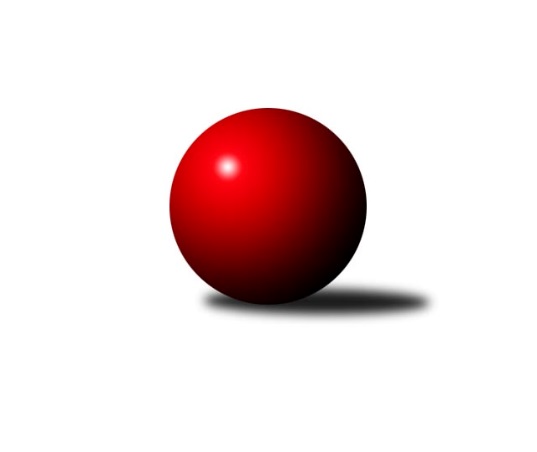 Č.2Ročník 2016/2017	20.5.2024 Krajský přebor KV 2016/2017Statistika 2. kolaTabulka družstev:		družstvo	záp	výh	rem	proh	skore	sety	průměr	body	plné	dorážka	chyby	1.	Kuželky Aš˝B˝	2	2	0	0	26 : 6 	(15.0 : 9.0)	2521	4	1740	781	32.5	2.	TJ Lomnice˝B˝	2	2	0	0	26 : 6 	(17.5 : 6.5)	2486	4	1734	752	32	3.	Jiskra Šabina	2	2	0	0	24 : 8 	(17.0 : 7.0)	2476	4	1713	763	49.5	4.	SKK K.Vary˝B˝	2	1	0	1	18 : 14 	(14.0 : 10.0)	2453	2	1740	713	54	5.	Slovan K.Vary˝B˝	2	1	0	1	16 : 16 	(11.0 : 13.0)	2405	2	1697	708	48.5	6.	TJ Lomnice˝C˝	2	1	0	1	16 : 16 	(10.5 : 13.5)	2349	2	1665	684	55.5	7.	Sokol Teplá	2	1	0	1	14 : 18 	(14.0 : 10.0)	2581	2	1763	818	27	8.	Lokomotiva Cheb˝C˝	2	1	0	1	14 : 18 	(9.0 : 15.0)	2417	2	1670	747	49.5	9.	Jiskra Hazlov˝B˝	2	0	1	1	14 : 18 	(12.0 : 12.0)	2501	1	1760	742	45.5	10.	TJ Jáchymov˝B˝	2	0	1	1	12 : 20 	(11.5 : 12.5)	2408	1	1702	707	48	11.	Lokomotiva Cheb˝D˝	2	0	0	2	8 : 24 	(9.5 : 14.5)	2373	0	1671	703	51.5	12.	SKK K.Vary˝C˝	2	0	0	2	4 : 28 	(3.0 : 21.0)	2271	0	1659	612	74Tabulka doma:		družstvo	záp	výh	rem	proh	skore	sety	průměr	body	maximum	minimum	1.	Kuželky Aš˝B˝	2	2	0	0	26 : 6 	(15.0 : 9.0)	2521	4	2575	2466	2.	Slovan K.Vary˝B˝	1	1	0	0	12 : 4 	(6.5 : 5.5)	2446	2	2446	2446	3.	TJ Lomnice˝B˝	1	1	0	0	12 : 4 	(7.5 : 4.5)	2438	2	2438	2438	4.	SKK K.Vary˝B˝	1	1	0	0	12 : 4 	(9.0 : 3.0)	2419	2	2419	2419	5.	TJ Lomnice˝C˝	1	1	0	0	12 : 4 	(7.5 : 4.5)	2386	2	2386	2386	6.	Sokol Teplá	1	1	0	0	10 : 6 	(7.0 : 5.0)	2618	2	2618	2618	7.	TJ Jáchymov˝B˝	1	0	1	0	8 : 8 	(6.0 : 6.0)	2448	1	2448	2448	8.	Jiskra Šabina	0	0	0	0	0 : 0 	(0.0 : 0.0)	0	0	0	0	9.	Jiskra Hazlov˝B˝	1	0	0	1	6 : 10 	(6.0 : 6.0)	2526	0	2526	2526	10.	Lokomotiva Cheb˝D˝	1	0	0	1	4 : 12 	(5.0 : 7.0)	2423	0	2423	2423	11.	Lokomotiva Cheb˝C˝	1	0	0	1	2 : 14 	(2.0 : 10.0)	2371	0	2371	2371	12.	SKK K.Vary˝C˝	1	0	0	1	2 : 14 	(1.0 : 11.0)	2262	0	2262	2262Tabulka venku:		družstvo	záp	výh	rem	proh	skore	sety	průměr	body	maximum	minimum	1.	Jiskra Šabina	2	2	0	0	24 : 8 	(17.0 : 7.0)	2476	4	2561	2391	2.	TJ Lomnice˝B˝	1	1	0	0	14 : 2 	(10.0 : 2.0)	2533	2	2533	2533	3.	Lokomotiva Cheb˝C˝	1	1	0	0	12 : 4 	(7.0 : 5.0)	2462	2	2462	2462	4.	Jiskra Hazlov˝B˝	1	0	1	0	8 : 8 	(6.0 : 6.0)	2476	1	2476	2476	5.	Kuželky Aš˝B˝	0	0	0	0	0 : 0 	(0.0 : 0.0)	0	0	0	0	6.	SKK K.Vary˝B˝	1	0	0	1	6 : 10 	(5.0 : 7.0)	2486	0	2486	2486	7.	Sokol Teplá	1	0	0	1	4 : 12 	(7.0 : 5.0)	2543	0	2543	2543	8.	TJ Jáchymov˝B˝	1	0	0	1	4 : 12 	(5.5 : 6.5)	2368	0	2368	2368	9.	Slovan K.Vary˝B˝	1	0	0	1	4 : 12 	(4.5 : 7.5)	2363	0	2363	2363	10.	Lokomotiva Cheb˝D˝	1	0	0	1	4 : 12 	(4.5 : 7.5)	2323	0	2323	2323	11.	TJ Lomnice˝C˝	1	0	0	1	4 : 12 	(3.0 : 9.0)	2311	0	2311	2311	12.	SKK K.Vary˝C˝	1	0	0	1	2 : 14 	(2.0 : 10.0)	2280	0	2280	2280Tabulka podzimní části:		družstvo	záp	výh	rem	proh	skore	sety	průměr	body	doma	venku	1.	Kuželky Aš˝B˝	2	2	0	0	26 : 6 	(15.0 : 9.0)	2521	4 	2 	0 	0 	0 	0 	0	2.	TJ Lomnice˝B˝	2	2	0	0	26 : 6 	(17.5 : 6.5)	2486	4 	1 	0 	0 	1 	0 	0	3.	Jiskra Šabina	2	2	0	0	24 : 8 	(17.0 : 7.0)	2476	4 	0 	0 	0 	2 	0 	0	4.	SKK K.Vary˝B˝	2	1	0	1	18 : 14 	(14.0 : 10.0)	2453	2 	1 	0 	0 	0 	0 	1	5.	Slovan K.Vary˝B˝	2	1	0	1	16 : 16 	(11.0 : 13.0)	2405	2 	1 	0 	0 	0 	0 	1	6.	TJ Lomnice˝C˝	2	1	0	1	16 : 16 	(10.5 : 13.5)	2349	2 	1 	0 	0 	0 	0 	1	7.	Sokol Teplá	2	1	0	1	14 : 18 	(14.0 : 10.0)	2581	2 	1 	0 	0 	0 	0 	1	8.	Lokomotiva Cheb˝C˝	2	1	0	1	14 : 18 	(9.0 : 15.0)	2417	2 	0 	0 	1 	1 	0 	0	9.	Jiskra Hazlov˝B˝	2	0	1	1	14 : 18 	(12.0 : 12.0)	2501	1 	0 	0 	1 	0 	1 	0	10.	TJ Jáchymov˝B˝	2	0	1	1	12 : 20 	(11.5 : 12.5)	2408	1 	0 	1 	0 	0 	0 	1	11.	Lokomotiva Cheb˝D˝	2	0	0	2	8 : 24 	(9.5 : 14.5)	2373	0 	0 	0 	1 	0 	0 	1	12.	SKK K.Vary˝C˝	2	0	0	2	4 : 28 	(3.0 : 21.0)	2271	0 	0 	0 	1 	0 	0 	1Tabulka jarní části:		družstvo	záp	výh	rem	proh	skore	sety	průměr	body	doma	venku	1.	TJ Lomnice˝B˝	0	0	0	0	0 : 0 	(0.0 : 0.0)	0	0 	0 	0 	0 	0 	0 	0 	2.	TJ Jáchymov˝B˝	0	0	0	0	0 : 0 	(0.0 : 0.0)	0	0 	0 	0 	0 	0 	0 	0 	3.	Lokomotiva Cheb˝D˝	0	0	0	0	0 : 0 	(0.0 : 0.0)	0	0 	0 	0 	0 	0 	0 	0 	4.	SKK K.Vary˝B˝	0	0	0	0	0 : 0 	(0.0 : 0.0)	0	0 	0 	0 	0 	0 	0 	0 	5.	SKK K.Vary˝C˝	0	0	0	0	0 : 0 	(0.0 : 0.0)	0	0 	0 	0 	0 	0 	0 	0 	6.	Jiskra Šabina	0	0	0	0	0 : 0 	(0.0 : 0.0)	0	0 	0 	0 	0 	0 	0 	0 	7.	Jiskra Hazlov˝B˝	0	0	0	0	0 : 0 	(0.0 : 0.0)	0	0 	0 	0 	0 	0 	0 	0 	8.	Sokol Teplá	0	0	0	0	0 : 0 	(0.0 : 0.0)	0	0 	0 	0 	0 	0 	0 	0 	9.	TJ Lomnice˝C˝	0	0	0	0	0 : 0 	(0.0 : 0.0)	0	0 	0 	0 	0 	0 	0 	0 	10.	Lokomotiva Cheb˝C˝	0	0	0	0	0 : 0 	(0.0 : 0.0)	0	0 	0 	0 	0 	0 	0 	0 	11.	Slovan K.Vary˝B˝	0	0	0	0	0 : 0 	(0.0 : 0.0)	0	0 	0 	0 	0 	0 	0 	0 	12.	Kuželky Aš˝B˝	0	0	0	0	0 : 0 	(0.0 : 0.0)	0	0 	0 	0 	0 	0 	0 	0 Zisk bodů pro družstvo:		jméno hráče	družstvo	body	zápasy	v %	dílčí body	sety	v %	1.	Tereza Štursová 	TJ Lomnice˝B˝ 	4	/	2	(100%)		/		(%)	2.	Zuzana Kožíšková 	TJ Lomnice˝B˝ 	4	/	2	(100%)		/		(%)	3.	Miroslava Boková 	Sokol Teplá 	4	/	2	(100%)		/		(%)	4.	Pavel Feksa 	Lokomotiva Cheb˝D˝ 	4	/	2	(100%)		/		(%)	5.	Zdeněk Loveček 	SKK K.Vary˝B˝ 	4	/	2	(100%)		/		(%)	6.	Jiří Flejšar 	TJ Lomnice˝C˝ 	4	/	2	(100%)		/		(%)	7.	Věra Martincová 	TJ Lomnice˝B˝ 	4	/	2	(100%)		/		(%)	8.	Miroslav Budil 	Lokomotiva Cheb˝C˝ 	4	/	2	(100%)		/		(%)	9.	Lucie Vajdíková 	TJ Lomnice˝B˝ 	4	/	2	(100%)		/		(%)	10.	Jana Komancová 	Jiskra Hazlov˝B˝ 	4	/	2	(100%)		/		(%)	11.	Jaromír Valenta 	Sokol Teplá 	4	/	2	(100%)		/		(%)	12.	Vladimír Čermák 	SKK K.Vary˝B˝ 	4	/	2	(100%)		/		(%)	13.	Gerhard Brandl 	Jiskra Šabina 	4	/	2	(100%)		/		(%)	14.	Jiří Beneš st. 	Jiskra Šabina 	4	/	2	(100%)		/		(%)	15.	Pavel Schubert 	Lokomotiva Cheb˝D˝ 	4	/	2	(100%)		/		(%)	16.	Robert Žalud 	Slovan K.Vary˝B˝ 	4	/	2	(100%)		/		(%)	17.	Ondřej Bína 	Jiskra Hazlov˝B˝ 	4	/	2	(100%)		/		(%)	18.	Štefan Mrenica 	TJ Jáchymov˝B˝ 	4	/	2	(100%)		/		(%)	19.	Petr Jedlička ml. 	Kuželky Aš˝B˝ 	4	/	2	(100%)		/		(%)	20.	Dagmar Jedličková 	Kuželky Aš˝B˝ 	4	/	2	(100%)		/		(%)	21.	Vladimír Mišánek 	Kuželky Aš˝B˝ 	2	/	1	(100%)		/		(%)	22.	Petr Šimáček 	TJ Lomnice˝C˝ 	2	/	1	(100%)		/		(%)	23.	Jitka Laudátová 	Kuželky Aš˝B˝ 	2	/	1	(100%)		/		(%)	24.	František Průša 	Slovan K.Vary˝B˝ 	2	/	1	(100%)		/		(%)	25.	Miroslav Knespl 	TJ Lomnice˝B˝ 	2	/	1	(100%)		/		(%)	26.	Luboš Kratochvíl 	TJ Jáchymov˝B˝ 	2	/	1	(100%)		/		(%)	27.	Martina Sobotková 	SKK K.Vary˝B˝ 	2	/	1	(100%)		/		(%)	28.	Eduard Seidl 	Jiskra Šabina 	2	/	1	(100%)		/		(%)	29.	Lubomír Hromada 	TJ Lomnice˝C˝ 	2	/	1	(100%)		/		(%)	30.	Hana Makarová 	TJ Jáchymov˝B˝ 	2	/	1	(100%)		/		(%)	31.	Martin Bezouška 	TJ Jáchymov˝B˝ 	2	/	1	(100%)		/		(%)	32.	Marcel Toužimský 	Slovan K.Vary˝B˝ 	2	/	1	(100%)		/		(%)	33.	Václav Zeman 	SKK K.Vary˝B˝ 	2	/	1	(100%)		/		(%)	34.	Petr Janda 	TJ Lomnice˝C˝ 	2	/	1	(100%)		/		(%)	35.	Luboš Axamský 	Sokol Teplá 	2	/	1	(100%)		/		(%)	36.	Martina Pospíšilová 	Kuželky Aš˝B˝ 	2	/	1	(100%)		/		(%)	37.	Eva Nováčková 	Lokomotiva Cheb˝C˝ 	2	/	1	(100%)		/		(%)	38.	Ivana Nová 	TJ Jáchymov˝B˝ 	2	/	1	(100%)		/		(%)	39.	Jaromír Černý 	Jiskra Šabina 	2	/	2	(50%)		/		(%)	40.	Jiří Beneš ml.	Jiskra Šabina 	2	/	2	(50%)		/		(%)	41.	Jana Hamrová 	Lokomotiva Cheb˝C˝ 	2	/	2	(50%)		/		(%)	42.	Zdeňka Zmeškalová 	Slovan K.Vary˝B˝ 	2	/	2	(50%)		/		(%)	43.	Daniela Stašová 	Slovan K.Vary˝B˝ 	2	/	2	(50%)		/		(%)	44.	Jiří Gabriško 	SKK K.Vary˝B˝ 	2	/	2	(50%)		/		(%)	45.	Václav Vieweg 	Kuželky Aš˝B˝ 	2	/	2	(50%)		/		(%)	46.	Pavel Repčik 	Jiskra Hazlov˝B˝ 	2	/	2	(50%)		/		(%)	47.	Ladislav Urban 	SKK K.Vary˝C˝ 	2	/	2	(50%)		/		(%)	48.	Petr Málek 	Lokomotiva Cheb˝C˝ 	2	/	2	(50%)		/		(%)	49.	Pavel Kučera 	Jiskra Šabina 	2	/	2	(50%)		/		(%)	50.	Petr Lidmila 	TJ Lomnice˝C˝ 	2	/	2	(50%)		/		(%)	51.	Václav Veselý 	Kuželky Aš˝B˝ 	2	/	2	(50%)		/		(%)	52.	Blanka Martínková 	SKK K.Vary˝C˝ 	2	/	2	(50%)		/		(%)	53.	Jan Mandák 	Sokol Teplá 	0	/	1	(0%)		/		(%)	54.	Miroslava Poláčková 	Sokol Teplá 	0	/	1	(0%)		/		(%)	55.	Vladimír Lukeš 	TJ Jáchymov˝B˝ 	0	/	1	(0%)		/		(%)	56.	František Mazák ml.	Kuželky Aš˝B˝ 	0	/	1	(0%)		/		(%)	57.	Roman Bláha 	Jiskra Šabina 	0	/	1	(0%)		/		(%)	58.	Pavel Repčik 	Jiskra Hazlov˝B˝ 	0	/	1	(0%)		/		(%)	59.	Václav Flusser 	Sokol Teplá 	0	/	1	(0%)		/		(%)	60.	Růžena Kovačíková 	TJ Lomnice˝C˝ 	0	/	1	(0%)		/		(%)	61.	Petr Beseda 	Slovan K.Vary˝B˝ 	0	/	1	(0%)		/		(%)	62.	Kateřina Hlaváčová 	Slovan K.Vary˝B˝ 	0	/	1	(0%)		/		(%)	63.	Rudolf Štěpanovský 	TJ Lomnice˝B˝ 	0	/	1	(0%)		/		(%)	64.	Albert Kupčík 	TJ Lomnice˝C˝ 	0	/	1	(0%)		/		(%)	65.	Jaroslava Šnajdrová 	SKK K.Vary˝C˝ 	0	/	1	(0%)		/		(%)	66.	Blanka Pešková 	SKK K.Vary˝C˝ 	0	/	1	(0%)		/		(%)	67.	Jiří Mitáček st.	SKK K.Vary˝C˝ 	0	/	1	(0%)		/		(%)	68.	Andrea Špačková 	Jiskra Hazlov˝B˝ 	0	/	1	(0%)		/		(%)	69.	Michal Hric 	Lokomotiva Cheb˝C˝ 	0	/	1	(0%)		/		(%)	70.	Pavel Pazdera 	SKK K.Vary˝C˝ 	0	/	1	(0%)		/		(%)	71.	Libuše Korbelová 	TJ Lomnice˝C˝ 	0	/	1	(0%)		/		(%)	72.	Luděk Štác 	TJ Jáchymov˝B˝ 	0	/	1	(0%)		/		(%)	73.	Jiří Velek 	Sokol Teplá 	0	/	2	(0%)		/		(%)	74.	Jiří Jaroš 	Lokomotiva Cheb˝D˝ 	0	/	2	(0%)		/		(%)	75.	David Repčik 	Jiskra Hazlov˝B˝ 	0	/	2	(0%)		/		(%)	76.	Vladimír Maxa 	TJ Jáchymov˝B˝ 	0	/	2	(0%)		/		(%)	77.	Miroslav Pešťák 	Sokol Teplá 	0	/	2	(0%)		/		(%)	78.	Jiří Šeda 	TJ Jáchymov˝B˝ 	0	/	2	(0%)		/		(%)	79.	Lukáš Kožíšek 	TJ Lomnice˝B˝ 	0	/	2	(0%)		/		(%)	80.	Václav Čechura 	SKK K.Vary˝B˝ 	0	/	2	(0%)		/		(%)	81.	Václav Šnajdr 	SKK K.Vary˝B˝ 	0	/	2	(0%)		/		(%)	82.	Daniel Hussar 	Lokomotiva Cheb˝D˝ 	0	/	2	(0%)		/		(%)	83.	Josef Vančo 	SKK K.Vary˝C˝ 	0	/	2	(0%)		/		(%)	84.	Miroslav Špaček 	SKK K.Vary˝C˝ 	0	/	2	(0%)		/		(%)	85.	Jan Adam 	Lokomotiva Cheb˝D˝ 	0	/	2	(0%)		/		(%)	86.	Vladimír Krýsl 	Lokomotiva Cheb˝C˝ 	0	/	2	(0%)		/		(%)	87.	Pavel Pokorný 	Lokomotiva Cheb˝C˝ 	0	/	2	(0%)		/		(%)	88.	Helena Gladavská 	Lokomotiva Cheb˝D˝ 	0	/	2	(0%)		/		(%)	89.	Josef Zvěřina 	TJ Lomnice˝C˝ 	0	/	2	(0%)		/		(%)	90.	JIŘÍ Hojsák 	Slovan K.Vary˝B˝ 	0	/	2	(0%)		/		(%)Průměry na kuželnách:		kuželna	průměr	plné	dorážka	chyby	výkon na hráče	1.	Sokol Teplá, 1-4	2552	1769	783	40.0	(425.3)	2.	Hazlov, 1-4	2543	1766	777	43.5	(423.9)	3.	Kuželky Aš, 1-4	2466	1721	745	41.3	(411.0)	4.	Jáchymov, 1-2	2462	1745	716	44.5	(410.3)	5.	Lokomotiva Cheb, 1-2	2447	1689	758	40.0	(407.9)	6.	Lomnice, 1-4	2377	1690	687	51.0	(396.3)	7.	Karlovy Vary, 1-4	2366	1676	689	58.3	(394.4)Nejlepší výkony na kuželnách:Sokol Teplá, 1-4Sokol Teplá	2618	1. kolo	Miroslava Boková 	Sokol Teplá	481	1. koloSKK K.Vary˝B˝	2486	1. kolo	Václav Zeman 	SKK K.Vary˝B˝	451	1. kolo		. kolo	Luboš Axamský 	Sokol Teplá	449	1. kolo		. kolo	Zdeněk Loveček 	SKK K.Vary˝B˝	448	1. kolo		. kolo	Miroslav Pešťák 	Sokol Teplá	443	1. kolo		. kolo	Jiří Velek 	Sokol Teplá	441	1. kolo		. kolo	Václav Čechura 	SKK K.Vary˝B˝	433	1. kolo		. kolo	Jiří Gabriško 	SKK K.Vary˝B˝	417	1. kolo		. kolo	Vladimír Čermák 	SKK K.Vary˝B˝	411	1. kolo		. kolo	Jaromír Valenta 	Sokol Teplá	409	1. koloHazlov, 1-4Jiskra Šabina	2561	1. kolo	Pavel Repčik 	Jiskra Hazlov˝B˝	455	1. koloJiskra Hazlov˝B˝	2526	1. kolo	Roman Bláha 	Jiskra Šabina	454	1. kolo		. kolo	Ondřej Bína 	Jiskra Hazlov˝B˝	443	1. kolo		. kolo	Pavel Kučera 	Jiskra Šabina	436	1. kolo		. kolo	Gerhard Brandl 	Jiskra Šabina	425	1. kolo		. kolo	Jana Komancová 	Jiskra Hazlov˝B˝	423	1. kolo		. kolo	Jiří Beneš st. 	Jiskra Šabina	421	1. kolo		. kolo	Jiří Beneš ml.	Jiskra Šabina	413	1. kolo		. kolo	Jaromír Černý 	Jiskra Šabina	412	1. kolo		. kolo	Pavel Repčik 	Jiskra Hazlov˝B˝	412	1. koloKuželky Aš, 1-4Kuželky Aš˝B˝	2575	2. kolo	Petr Jedlička ml. 	Kuželky Aš˝B˝	480	1. koloSokol Teplá	2543	2. kolo	Petr Jedlička ml. 	Kuželky Aš˝B˝	459	2. koloKuželky Aš˝B˝	2466	1. kolo	Dagmar Jedličková 	Kuželky Aš˝B˝	458	2. koloSKK K.Vary˝C˝	2280	1. kolo	Miroslav Pešťák 	Sokol Teplá	456	2. kolo		. kolo	Jaromír Valenta 	Sokol Teplá	449	2. kolo		. kolo	František Mazák ml.	Kuželky Aš˝B˝	445	2. kolo		. kolo	Václav Veselý 	Kuželky Aš˝B˝	436	2. kolo		. kolo	Jitka Laudátová 	Kuželky Aš˝B˝	428	1. kolo		. kolo	Miroslava Boková 	Sokol Teplá	427	2. kolo		. kolo	Jiří Velek 	Sokol Teplá	423	2. koloJáchymov, 1-2Jiskra Hazlov˝B˝	2476	2. kolo	Ivana Nová 	TJ Jáchymov˝B˝	450	2. koloTJ Jáchymov˝B˝	2448	2. kolo	Jana Komancová 	Jiskra Hazlov˝B˝	432	2. kolo		. kolo	Ondřej Bína 	Jiskra Hazlov˝B˝	429	2. kolo		. kolo	Pavel Repčik 	Jiskra Hazlov˝B˝	421	2. kolo		. kolo	Martin Bezouška 	TJ Jáchymov˝B˝	417	2. kolo		. kolo	David Repčik 	Jiskra Hazlov˝B˝	414	2. kolo		. kolo	Jiří Šeda 	TJ Jáchymov˝B˝	410	2. kolo		. kolo	Štefan Mrenica 	TJ Jáchymov˝B˝	403	2. kolo		. kolo	Luboš Kratochvíl 	TJ Jáchymov˝B˝	401	2. kolo		. kolo	Petr Bohmann 	Jiskra Hazlov˝B˝	396	2. koloLokomotiva Cheb, 1-2TJ Lomnice˝B˝	2533	1. kolo	Zuzana Kožíšková 	TJ Lomnice˝B˝	447	1. koloLokomotiva Cheb˝C˝	2462	2. kolo	Eva Nováčková 	Lokomotiva Cheb˝C˝	444	2. koloLokomotiva Cheb˝D˝	2423	2. kolo	Miroslav Budil 	Lokomotiva Cheb˝C˝	443	1. koloLokomotiva Cheb˝C˝	2371	1. kolo	Lukáš Kožíšek 	TJ Lomnice˝B˝	440	1. kolo		. kolo	Jana Hamrová 	Lokomotiva Cheb˝C˝	435	2. kolo		. kolo	Pavel Schubert 	Lokomotiva Cheb˝D˝	431	2. kolo		. kolo	Tereza Štursová 	TJ Lomnice˝B˝	430	1. kolo		. kolo	Miroslav Budil 	Lokomotiva Cheb˝C˝	425	2. kolo		. kolo	Pavel Pokorný 	Lokomotiva Cheb˝C˝	419	1. kolo		. kolo	Věra Martincová 	TJ Lomnice˝B˝	419	1. koloLomnice, 1-4TJ Lomnice˝B˝	2438	2. kolo	Tereza Štursová 	TJ Lomnice˝B˝	433	2. koloTJ Lomnice˝C˝	2386	1. kolo	Robert Žalud 	Slovan K.Vary˝B˝	431	2. koloSlovan K.Vary˝B˝	2363	2. kolo	Petr Lidmila 	TJ Lomnice˝C˝	425	1. koloLokomotiva Cheb˝D˝	2323	1. kolo	Jiří Flejšar 	TJ Lomnice˝C˝	421	1. kolo		. kolo	Zuzana Kožíšková 	TJ Lomnice˝B˝	420	2. kolo		. kolo	Jiří Jaroš 	Lokomotiva Cheb˝D˝	414	1. kolo		. kolo	Pavel Schubert 	Lokomotiva Cheb˝D˝	414	1. kolo		. kolo	Růžena Kovačíková 	TJ Lomnice˝C˝	413	1. kolo		. kolo	Zdeňka Zmeškalová 	Slovan K.Vary˝B˝	409	2. kolo		. kolo	JIŘÍ Hojsák 	Slovan K.Vary˝B˝	408	2. koloKarlovy Vary, 1-4Slovan K.Vary˝B˝	2446	1. kolo	Zdeněk Loveček 	SKK K.Vary˝B˝	442	2. koloSKK K.Vary˝B˝	2419	2. kolo	Jiří Flejšar 	TJ Lomnice˝C˝	437	2. koloJiskra Šabina	2391	2. kolo	Štefan Mrenica 	TJ Jáchymov˝B˝	433	1. koloTJ Jáchymov˝B˝	2368	1. kolo	Martina Sobotková 	SKK K.Vary˝B˝	430	2. koloTJ Lomnice˝C˝	2311	2. kolo	Robert Žalud 	Slovan K.Vary˝B˝	430	1. koloSKK K.Vary˝C˝	2262	2. kolo	Eduard Seidl 	Jiskra Šabina	427	2. kolo		. kolo	Daniela Stašová 	Slovan K.Vary˝B˝	426	1. kolo		. kolo	Jaromír Černý 	Jiskra Šabina	417	2. kolo		. kolo	František Průša 	Slovan K.Vary˝B˝	415	1. kolo		. kolo	Jiří Gabriško 	SKK K.Vary˝B˝	414	2. koloČetnost výsledků:	8.0 : 8.0	1x	6.0 : 10.0	1x	4.0 : 12.0	1x	2.0 : 14.0	2x	14.0 : 2.0	1x	12.0 : 4.0	5x	10.0 : 6.0	1x